Section Vovinam Viet Vo Dao du CAM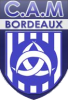 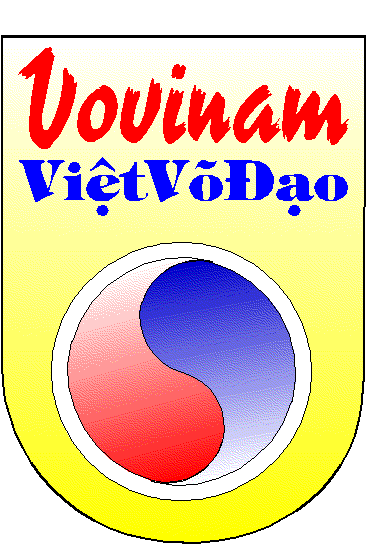 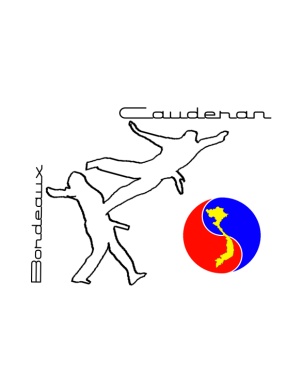 Fiche d’inscription Nom :			________	Prénom :  			Date de Naissance : ____/____/_______Adresse :	____________________________________________________________________________________________________Code Postal :	____________________	   Ville : _____________________Téléphone : 	____________________			E-Mail :		______________________@_____________Catégorie :  	 Adulte      – de 18 ansSexe : 		Homme     FemmeGrade :   	 Bleu⓪①②③    Jaune ①②③④Personne à Prévenir en cas d’urgenceNom :		________	________Prénom :  		   ______Téléphone : _________________________Médecin Traitant : ____________________AssuranceL’établissement de la licence permet à son titulaire de bénéficier des conditions d’assurances souscrites par l’Union Inter Régionale Vovinam Viet Vo Dao France auprès de la Mutuelle des sportifs. Le sous signé déclare en avoir pris connaissance, ainsi que de la proposition du contrat collectif supplémentaire et facultatif de prévoyance Sportmut et déclare avoir choisi : D’adhérer à la Sportmut et avoir rempli la demande d’adhésion adressée à la Mutuelle  des sportifs De ne pas adhérer à la SportmutLe sous signé déclare également avoir pris connaissance et accepté le règlement intérieur de la section.Date et signature précédées de la mention Lu et Approuvé :A Remettre Obligatoirement pour valider l’inscription :Certificat médical d’aptitude à la pratique des arts martiauxCotisation (chèque de 155€)Photo d’identitéAutorisation parentale pour les mineurs